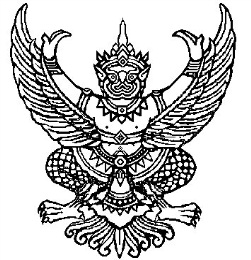 ที่ มท 0820.2/ว					       กรมส่งเสริมการปกครองท้องถิ่น   							       ถนนนครราชสีมา เขตดุสิต กทม. 10300						        มีนาคม  2564เรื่อง  การเฝ้าระวังเพลิงไหม้สถานที่กำจัดขยะมูลฝอยเรียน  ผู้ว่าราชการจังหวัด ทุกจังหวัดสิ่งที่ส่งมาด้วย	สำเนาหนังสือกรมควบคุมมลพิษ ที่ ทส 0304/ว 307 	ลงวันที่ 5 มีนาคม 2564					                     จำนวน 1 ชุด	ด้วยกรมควบคุมมลพิษแจ้งว่า ประเทศไทยจะเริ่มเข้าสู่ฤดูร้อนในช่วงต้นเดือนมีนาคม
จนถึงช่วงกลางเดือนพฤษภาคม 2564 ซึ่งมักจะมีอากาศแห้งแล้งและเอื้อต่อการเกิดเหตุเพลิงไหม้ 
โดยเฉพาะอย่างยิ่งในสถานที่กำจัดขยะมูลฝอยที่ดำเนินการอย่างไม่ถูกต้อง มีการลักลอบเผากำจัดขยะ 
หรือการเผาพื้นที่เกษตรกรรมในบริเวณใกล้เคียง ซึ่งอาจลุกลามเข้าไปยังสถานที่กำจัดขยะมูลฝอย รวมทั้งองค์กรปกครองส่วนท้องถิ่นบางแห่งที่ได้มีการแปรรูปเชื้อเพลิงขยะ (Refuse Derived Fuel : RDF) และมีการเก็บกัก RDF เพื่อรอการนำไปแปรรูปเป็นพลังงาน ซึ่งอาจมีความเสี่ยงต่อการเกิดเหตุเพลิงไหม้ในช่วงเวลาดังกล่าว 	ในการนี้ กรมส่งเสริมการปกครองท้องถิ่น ขอความร่วมมือจังหวัดแจ้งองค์กรปกครอง
ส่วนท้องถิ่นในพื้นที่ที่มีความเสี่ยง เตรียมความพร้อมรับมือกับสถานการณ์กรณีที่เกิดเหตุเพลิงไหม้สถานที่
กำจัดขยะมูลฝอยพร้อมทั้งกำหนดมาตรการแนวทางในการป้องกันปัญหาที่อาจเกิดขึ้น รายละเอียดปรากฏ
ตามสิ่งที่ส่งมาด้วย	จึงเรียนมาเพื่อโปรดพิจารณา                	ขอแสดงความนับถือ                 (นายประยูร  รัตนเสนีย์)                                                   อธิบดีกรมส่งเสริมการปกครองท้องถิ่น กองสิ่งแวดล้อมท้องถิ่น โทร. 0-2241-9000 ต่อ 211๒-๔ โทรสาร 0-2241-2066